Dane dotyczące Zamawiającego: 					………..…............................. FONTIA Sp. z o.o.								(miejscowość, data)ul. 1 Maja 1, 28-100 Busko-ZdrójRegon 292367398NIP 9591457812FORMULARZ OFERTOWYRealizacja dostawy ręczników kąpielowych, środków higienicznych i materiałów do pielęgnacji pensjonariuszy DDOM w Busku – ZdrojuDane dotyczące Wykonawcy:I. OFEROWANA CENA ..............................................................                       Podpis (podpisy) osób uprawnionychdo reprezentowania Wykonawcy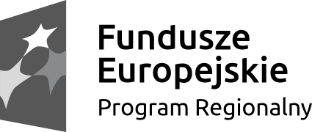 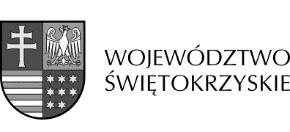 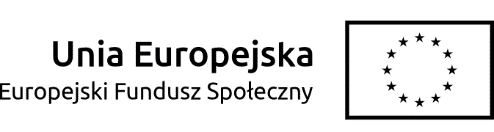 Nazwisko, Imięlub nazwa firmyAdresNr telefonuAdres e-mailWyszczególnione produktySkładana oferta (proszę zaznaczyć znakiem „X’) Cena netto:Cena brutto:285 sztuk ręczników kąpielowych – preferowane wymiary: 70 cm x 140 cm, preferowana gramatura 500 g 10 szt. oleju do masażu (5 L)20 szt. włókniny medycznej (flizeliny) do zabezpieczenia leżanek zabiegowych, szer. min. 60 cm, min. długość 300 m50 opak. rękawiczek jednorazowych nitrylowych (1 opakowanie musi zawierać min 100 sztuk)15 opak. mydła w płynie (1 szt. = min. 5 L)15 opak. ręczników papierowych H2 (1 opak = min. 21 bind po 100 listków, zatem min. 2100 listków)16 opak. papieru toaletowego (1 opak = min. 96 rolek papieru)Razem:…………….…… PLN(słownie: ………………………………………………………………………………………………………………)…………….…… PLN(słownie: ………………………………………………………………………………………………………………)